ЧЕРКАСЬКА МІСЬКА РАДА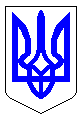 ЧЕРКАСЬКА МІСЬКА РАДАВИКОНАВЧИЙ КОМІТЕТРІШЕННЯВід 22.09.2021 № 968Про нагородження вчителівРозглянувши клопотання департаменту освіти та гуманітарної політики Черкаської міської ради (вх. №№ 20248-01-29, 20249-01-29 від 09.09.2021), згідно  з Програмою фінансування заходів, пов’язаних із нагородженням міськими відзнаками громадян, трудових колективів на 2021-2025 роки, Положенням про грамоту виконавчого комітету Черкаської міської ради, затверджених рішеннями Черкаської міської ради від 24.12.2020 № 2-47 та від 10.04.2020 № 2-5914 відповідно, керуючись ст. 59 Закону України «Про місцеве самоврядування                                       в Україні», виконавчий комітет Черкаської міської ради ВИРІШИВ: 1. За сумлінну працю, високий професіоналізм, творчий підхід до реалізації завдань державної політики в галузі освіти, розвиток здібностей, обдарувань                      і талантів підростаючого покоління, а також із нагоди Дня працівників освіти (03.10.2021), нагородити грамотами виконавчого комітету працівників Черкаської спеціалізованої школи I-III ступенів № 20 Черкаської міської ради Черкаської області:1.1.	 Миколенко Тетяну Олександрівну, вчителя української мови                           та літератури;1.2.	 Непритворну Тетяну Миколаївну, вчителя початкових класів.2.	Усі витрати, пов’язані з виконанням цього рішення, здійснювати департаменту управління справами та юридичного забезпечення Черкаської міської ради (Гончар Ю.Г.) у межах кошторису Програми фінансування заходів, пов’язаних із нагородженням міськими відзнаками громадян, трудових колективів на 2021-2025 роки.3.	Контроль за виконанням рішення покласти на начальника відділу «Патронатна служба Черкаської міської ради» Марченка Б.А.Міський голова									А.В. Бондаренко